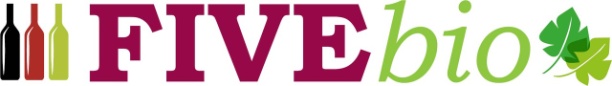 FIVE TOUR 2019-BUYERS REGISTRATION FORMPlease fill in and send back to Maria J. Sola : msolaman@intiasa.esFIVE TOUR 2019-BUYERS REGISTRATION FORMPlease fill in and send back to Maria J. Sola : msolaman@intiasa.esFIVE TOUR 2019-BUYERS REGISTRATION FORMPlease fill in and send back to Maria J. Sola : msolaman@intiasa.esFIVE TOUR 2019-BUYERS REGISTRATION FORMPlease fill in and send back to Maria J. Sola : msolaman@intiasa.esFIVE TOUR 2019-BUYERS REGISTRATION FORMPlease fill in and send back to Maria J. Sola : msolaman@intiasa.esFIVE TOUR 2019-BUYERS REGISTRATION FORMPlease fill in and send back to Maria J. Sola : msolaman@intiasa.esWhat are your expectations at FIVE?FIRST  NAMELAST  NAMECOMPANYYOUR POSITIONSECTOR IMPORTER IMPORTERDISTRIBUTION CHAINDISTRIBUTION CHAINDISTRIBUTION CHAIN FOOD SERVICE FOOD SERVICE  GOURMET  GOURMET  GOURMET OTHER (PLEASE SPECIFY) OTHER (PLEASE SPECIFY)E-MAIL ADDRESSWEBSITEwww.COUNTRYTELEPHONE+MOBILE PHONECOMPANY SIZE (TURNOVER IN MILLIONS OF €/$) 0-2 2 -5  5 -2020 -5050COMPANY SIZE (TURNOVER IN MILLIONS OF €/$) 0-2 2 -5  5 -2020 -5050N. of EmployeesWhat sort of wines are included in your portfolio?What sort of wines are included in your portfolio?What sort of wines are included in your portfolio?What sort of wines are included in your portfolio?Are you importing organic wines from Spain?Are you importing organic wines from Spain?Are you importing organic wines from Spain?Are you importing organic wines from Spain?  yes  noPlease name other countries Please name other countries you're supplied from:you're supplied from:Other remarks